Муниципальное дошкольное образовательное учреждениедетский сад №115Дополнительная  общеобразовательнаяобщеразвивающая  программахудожественной направленностиарт-студии песочной анимации«ЗОЛОТОЙ ПЕСОК»для детей 4-7 летсрок реализации 2 года     Автор-составитель:воспитатель первой квалификационной категории Цветкова Елена Александровнаг. Рыбинск, 2018 ОГЛАВЛЕНИЕ	                             Стр.		Введение……………………………………………………………………….….3Целевой раздел ………………….………………………………………..3Пояснительная записка………………..……………………………3Цели и задачи программы…………………………………………..52. Организационный раздел……………………………………………………62.1 Принципы содержания программы………………………………………….63. Содержательный раздел программы………………………………………73.1 Содержание образовательной программы…………………………..………73.2 Методическое обеспечение образовательной программы…………………93.3 Тематическое планирование игр-занятий по песочной анимации…....….133.4 Перспективный план работы с родителями………………………………..164. Диагностический раздел программы……………………………………..18Список литературы………………………………………………………………20Приложения………………………………………………………………..……21ВведениеНу тогда нарисую песок))
С блеском волны его омывают,
Жаркий день, солнце светит, поёт
И лучами с водою играет... 
Всем известно, игра в песке — одно из самых любимых занятий детей. В песочнице или на морском побережье, дети увлечены этим занятием, ведь песок обладает свойством поглощать негативную эмоцию. Игра с песком улучшает самочувствие, поднимает настроение и приносит радость. Поэтому рисование песком – не просто увлекательное, но и интересное открытие нового мира песочной фантазии.Песок – загадочный природный материал. Он доступен, пластичен, может быть легким, теплым, обладает способностью принимать любые формы.В процессе работы с песком происходит создание нового «продукта». Основное внимание обращается на творческое самовыражение, благодаря которому происходит «снятие внутреннего напряжения» и поиск путей развития.Целевой раздел 1. ПОЯСНИТЕЛЬНАЯ ЗАПИСКАДетство - это период приобщения ребенка к познанию окружающего мира, его начальной социализации, когда развиваются познавательный интерес и любознательность. Научно доказано, что ребенок очень рано приобретает способность воспринимать не только форму и величину, строение предметов, но и красоту окружающей действительности. В связи с этим особую актуальность приобретает воспитание у дошкольников художественного вкуса, формирование у них творческих умений, развитие творческой фантазии, чувства прекрасного.Рисование песком на стекле - один из самых необычных способов творческой деятельности, т. к. дети создают на песке неповторимые шедевры своими руками. Удивительным образом горсть песка превращается в пейзаж, звездное небо, лес или море. Этот необычный вид искусства называется Sandart, т. е. "искусство песка". Песок - та же краска, только работает по принципу "света и тени", прекрасно передает человеческие чувства, мысли и стремления. Рисование песком является одним из важнейших средств познания мира и развития эстетического восприятия, т. к. тесно связано с самостоятельной и творческой деятельностью. Это один из способов изображения окружающего мира.В то же время, дошкольный возраст – один из наиболее ответственных периодов в жизни каждого человека. Забота о воспитании здорового ребенка является приоритетным направлением в работе любого дошкольного учреждения. Немаловажную роль при этом играет эмоционально- личностное благополучие ребенка. Недостаток тепла, ласки, разлад между членами семьи, непонимания со стороны взрослых и сверстников приводит к формированию у ребенка чувства тревожности, незащищенности, неуверенности в себе.  У этих детей часто наблюдается низкий уровень речевого общения, они агрессивны, не умеют и не желают уступать друг другу, не хотят быть терпимее и доброжелательнее. В связи с этим возникла необходимость в создании коррекционно- развивающей программы эмоционального состояния детей. Изучив художественные и развивающие возможности этого вида искусства, решила попробовать ввести занятия с песком как дополнительную образовательную программу, способствующую творческому развитию дошкольника, коррекции эмоционального фона ребенка, развитию мелкой моторики. Способность песка вызвать при работе с ним определенные сенсорные ощущения часто служит мостиком между ощущениями, чувствами, развитием мозговых центров. По мере освоения техники рисования песком обогащается и развивается внутренний мир ребенка. Данный вид творчества как средство коррекции психики позволяет маленькому художнику преодолеть чувство страха, отойдя от предметного представления и изображения традиционными материалами, выразить в рисунке чувства и эмоции, дает свободу, вселяет уверенность в своих силах. Владея техникой рисования песком, ребенок получает возможность выбора, что, в свою очередь, обеспечивает творческий характер детской продуктивной деятельности. Во время занятий прекрасно развивается мелкая моторика.Направленность программы: Данная программа имеет социально-педагогическую направленность и способствует всестороннему гармоничному развитию личности ребенка через развитие способности самовыражения и самопознания.Обучение технике рисования песком проводится с подгруппой детей (6-8 человек) 1-2  раза в неделю:4-5 лет – 15-20 минут;6-7 лет – 20-25 минут в соответствии с тематическим планом, предусматривающим два цикла: 1-й - начальный - знакомство с песком, подготовка руки, развитие воображения и умения рисовать песком;2-й - сюжетное рисование по теме и по замыслу;Темы изобразительной деятельности могут меняться, дополняться в зависимости от воображения и творческого замысла ребенка. Для организации образовательной деятельности необходимо соответствующее оборудование - стол со стеклом или планшет с подсветкой. Для рисования используется мелкий белый песок, который хранится в специальном отделении в коробке на столе (планшете).Актуальность, новизна, педагогическая целесообразность: Содержание программы ориентировано на эмоциональное благополучие ребёнка – уверенность в себе, чувство защищённости. Новизна данной программы заключается в использовании художественного творчества как способа психологической работы с детьми1.2 Цель и задачи программыЦель программы:- гармонизация психоэмоционального состояния детей группы компенсирующей направленности через развитие способности самовыражения и самопознания при освоении техники рисования пескомЗадачи:Образовательные:• Обучать техническим приемам и способам изображения с использованием песка на световом столе.• Формировать сенсорные способности, аналитическое восприятие изображаемого предмета.• Продолжать знакомить детей с особенностями песка, его свойствами (сыпучесть, рыхлость, способность пропускать воду);Развивающие:• Развивать композиционные умения при изображении групп предметов или сюжета;
• Развивать познавательные процессы (восприятия, внимания, памяти, образа, мышления, пространственного воображения); развивать познавательную активность детей, творческое воображение, креативность.
• Развивать мелкую моторику, тактильные ощущения, посредством определённых игровых упражнений;• Развивать навыки саморелаксации, саморегуляции эмоциональных состояний;• Развивать умение совместно работать со сверстниками в группах разной комплектации, планировать деятельность.Воспитательные:•Вызвать интерес к рисованию песком на стекле;•Воспитывать аккуратность, самостоятельность.•Воспитывать художественно-эстетический вкус. Организационный разделСодержание программы ориентировано на эмоциональное благополучие ребёнка – уверенность в себе, чувство защищённости и жизненные успехи.2.1. Принципы содержания программы:Системность: в течение учебного года работа по программе проводится систематически, в определённый день недели. Конкретно запланированная тема может не ограничиваться рамками одного занятия, так как нельзя заранее обозначить всю гамму спонтанно возникающих ситуаций.Преемственность взаимодействия взрослых с ребенком в условиях детского сада и в семье: для эффективной реализации программы родители выступают активными участниками педагогического процесса и познания внутреннего мира своего ребёнка, видят результаты творческой деятельности воспитанников в интернет-группе «Золотой песок»Комфортность: создание атмосферы доброжелательности, вера в силы ребёнка, создание для каждого ситуации успеха и эмоциональной вовлеченности в процессе занятий.Личностно ориентированное взаимодействие: создание условий для раскрепощения и раскрытия, стимулирующих творческую активность ребёнка.Вариативность: создание условий для самостоятельного выбора ребёнком материалов, способов работы, и степени активности.Занятия с детьми проводятся с учётом индивидуальных особенностей детей. В занятия включены элементы: музыкотерапии, сказкотерапии, песочной терапии, игротерапии, что во многом повышает эффективность овладения детьми разными формами и средствами общения, открытого отношения к окружающему миру, выражению активной познавательной позиции, инициативности и независимости в суждениях, для полноценного развития эмоционального интеллекта.3. Содержательный раздел программыТематическое планирование занятий включает в себя:Знакомство с историей возникновения песочной анимации.Знакомство с материалом, показ работ знаменитых песочных аниматоров.Основные приёмы песочной анимации.Основы композиции, значения музыки в анимации.Основы анатомии людей, животных для их изображения песком.Разработка сюжета и сценария для песочной анимации.Рассказ о разных стилях песочной анимации, создание импровизированной совместной творческой работы.Создание собственной «живой» песочной анимации.Создание песочного мультфильма в 4 руки.В процессе обучения дошкольники учатся формулировать замысел и удерживать его на протяжении деятельности; оценивать свои рисунки и работы других детей, отмечая при этом их качество, содержание, соответствие действительности, эстетическую привлекательность. Для воплощения каждого замысла используется определенное количество песка, выделяется центральная фигура, задуманная ребенком, остальные детали прорисовываются дополнительно. Добавляя горсти песка, дети учатся делать рисунок темным, ярким или, убирая лишнее, светлым, прозрачным, пытаются передавать в рисунке свое настроение, чувства и мысли. Поскольку рисование осуществляется непосредственно пальцами по песку, данная техника предусматривает: 1.	Развитие плавности, изящества и точности движений;2.	Умения работать кистью и пальцами обеих рук;3.	Координации руки и глаза;4.	Овладение техническими умениями: регуляция силы движений, определенная амплитуда, скорость, ритмичность; умение изменять размах и направление движения руки при рисовании; гармоничное сочетание линий, цвета и тени.Структура занятия по обучению техникой рисования песком:В подготовительной части проводятся упражнения для развития мелкой моторики, наблюдательности, подготовки руки к рисованию, психогимнастика на развитие эмоциональной сферы, внимания, памяти и воображения. Вводная часть предусматривает использование художественного слова; проведение игр для привлечения внимания детей; беседу по теме. Педагог может пофантазировать с детьми о том, кто и что будет рисовать, какие формы, штрихи стоит использовать. Основная часть - непосредственно работа с песком по теме. Важную роль при этом играет музыкальное сопровождение. Музыка подбирается с учетом тематики и звучит на протяжении всей деятельности. Так, педагог может использовать произведения классической музыки П. Чайковского, В. Моцарта, А. Вивальди, И. Баха, Ф. Шопена, Р. Штрауса, К. Дебюсси; записи звуков природы (водной стихии, звуков садов, джунглей, тропических лесов и т. д.). Обязательным является проведение физкультминутки (через 10-15 мин в зависимости от физического состояния воспитанников). Заключительная часть предполагает анализ детьми своих работ и рисунков товарищей; раскрытие творческого замысла. После подведения итогов образовательной деятельности детские работы фотографируются, выставляются в интернет-группе «Золотой песок». В конце обучения из лучших работ оформляются фотовыставка и фотоальбом для каждого ребенка.Ожидаемые результаты:наблюдаются позитивные изменения в психологическом состоянии детей, позитивная картина мира и образ Я, осознание внутренних ресурсов;развиты моторные способности детей, через овладение ручными многообразными операциями, влияющими на их психофизиологические функции;развиты точность и координация рук и глаза;ребенок владеет техническими умениями: регуляция силы движений, определенная амплитуда, скорость, ритмичность; умение изменять размах и направление движения руки при рисовании; гармоничное сочетание линий, цвета и тени;у ребенка развиты умения формулировать замысел и удерживать его на протяжении деятельности;у ребенка развиваются умения действовать по словесным инструкциям, самостоятельно достигать задуманной цели, обеспечивается контроль над собственными действиями;у ребенка снизилась эмоциональная тревожность;у ребенка повысилась самооценка;закрепление положительных поведенческих реакций.МЕТОДИЧЕСКОЕ ОБЕСПЕЧЕНИЕ ДОПОЛНИТЕЛЬНОЙ ОБРАЗОВАТЕЛЬНОЙ ПРОГРАММЫМатериал и оборудование:- «кварцевый песок» 0,1-0,3(1-2кг)- стол для песочной анимации с подсветкой,- возможен песок разного цвета,- музыкальное сопровождение (аудио сказки, музыкальные файлы на компьютере, мультимедийные презентации, мультфильмы),- интерактивная доска,- фото и видео аппаратура для съемки мультфильмов и клипов.Обновляется песок 1 раз в год, песок прокаливается (меняется) 1 раз в 3-4 месяца. Песок можно заменить мукой или манкой.Каждый ребёнок, рождаясь на этот свет уже безгранично талантлив. Ему нужно только дать возможность раскрыть свой талант, свои уникальные способности.Детство — это лучшее время для развития способностей и раскрытия талантов, а рисование песком — это уникальный новый вид искусства, который проявляет многогранность каждого ребёнка.3.1 Тематическое планирование игр-занятий по песочной анимацииУЧЕБНО-ТЕМАТИЧЕСКИЙ ПЛАНСОДЕРЖАНИЕ ДОПОЛНИТЕЛЬНОЙ ОБРАЗОВАТЕЛЬНОЙ ПРОГРАММЫ3.4 Перспективный план работы с родителямиСентябрьЗнакомство с техникой рисования песком. Выявление детей, родителей, желающих посещать занятия и детей, которым необходимы эти занятия (по направлению психолога).Сплочение детско-родительских отношений.Информирование родителей о ходе образовательной и коррекционной работе с детьми.Видеоролик «Волшебный песок»Информирование родителей о результатах первичной диагностики детей.Анкетирование «Большой мир маленького человека»Октябрь Консультация «Коррекция детских страхов песочной терапией»Буклет для родителей «Игры с песком»Ноябрь Статья: «Роль семьи и детского сада в формировании психологического здоровья детей»,ДекабрьОткрытое занятие с родителямиЯнварь Видеоролик «С новым годом!» в интернет-группеРекомендации в родительском уголке: «Психофизическая зрелость ребенка и готовность его к школе».Февраль Круглый стол «Творческие способности ребенка: изучаем, развиваем, радуемся успехам!».Март Открытое занятие с родителямиВидеоролик «С праздником весны!» в интернет-группеИндивидуальные консультации с психологом ДОО.Апрель Фотовыставка “Пусть не сердятся родители, что измажутся строители”Май Родительское собрание «Арт-терапия в оздоровлении детей».Информирование родителей о результатах итоговой диагностики детей.4. Диагностический раздел программыДиагностика детей в начале учебного годаИтоговая диагностика в конце учебного годаРезультаты в таблице отображены при анализе продуктов деятельности и процесса деятельностиСПИСОК ЛИТЕРАТУРЫБелоусова О.А. Обучение дошкольников рисованию песком. – Журнал «Старший воспитатель», № 5, 2012.ЗейцМариелла Пишем и рисуем на песке. Настольная песочница, М.: ИНТ, 2010.Зинкевич-Евстегнеева Т.Г. Чудеса на песке. Практикум по песочной терапии/ Т.Д. Зинкевич-Евстегнеева, Т.М. Грабенко. – СПб.: Издательство «Речь», 2007.Сакович Н.А. Технология игры в песок. Игры на мосту/ Н.А. Сакович, - СПб.: Издательство «Генезис», 2005.Борба Мишель. Нет плохому поведению: 38 моделей проблемного поведения ребенка и как с ним бороться: Пер. С англ. – М.: Изд. Дом «Вильямс», 2006. – 320с.Баринова Н. Песок – вода – ладошки. //Ребенок в детском саду. – 2010. - №2. – с. 2Бережная Н. Ф. Использование песочницы в коррекции эмоционально-волевой и социальной сфер детей дошкольного возраста. //Дошкольная педагогика. – 2007. - №1. – с. 503. Грабенко Т. М. Игры с песком, или песочная терапия. //Дошкольная педагогика. – 2004. - №5. – с. 26Зинкевич-ЕвстигнееваТ.Д. «Чудеса на песке». Практикум по песочной терапии Т.Д. Зинкевич-Евстигнеева, Т.М. Грабенко.- СПб. Изд. «Речь», 2007г.Н.В. Козуб, Э.И.Осипук «В гостях у песочной Феи». Организация педагогической песочницы и игр. Методическое пособие для воспитателей и психологов дошкольного учреждения. СПб. Изд. «Речь», М. «Сфера» 2011г- 61с.ПРИЛОЖЕНИЕ 1Методические рекомендации по обучению техники рисования песком на стеклеБазовые способы и приемы рисования песком на стекле1.	Рисование на песочном фоне световыми линиями и пятнами. Данный вид рисования возможен, когда песок равномерным тонким слоем покрывает подсвечиваемую поверхность стекла, образуя однородный песочный фон. Такой фон наносится путём равномерного рассеивания песка над поверхностью стола с высоты 2-.После того, как фон нанесён, можно приступать к изображению, проводя различного рода линии по поверхности стекла пальцами, либо боковой стороной или внутренней частью ладони. Тонкий слой песка при этом разгребается, раздвигается, образуя белый просвет – той формы, какую пожелает создатель. 2.	Рисование темной фактурой песка на световом столе. При этом имеем чистый белый «световой лист», на который можем сыпать песок любым угодным создателю картины образом: густыми или прозрачными линиями, толстыми и тонкими, фигурными, а также – при определённом мастерстве – создавать более сложные эффекты таким приёмом. Песочное изображение может обладать глубиной, так какпомимо контрастных светлых и тёмных пятен, возможно, создавать мягкие полутона, регулируя высоту, скорость и характер посыпания.Движение песочных масс в анимации также может осуществляться путём «набрасывания» песка на световое поле. Предварительно горка песка сосредотачивается у кромки поля, после чего толкающим движением песок рассыпается по поверхности рисунка.Две перечисленные выше техники являются основными в песочном рисовании, анимации, но далеко не единственными. Много в процессе рисования песком уделяется внимания прорисовке деталей, созданию оригинальной фактуры, отпечатков на песке. Отпечатки могут наноситься различными участками ладони – боковой поверхностью, подушечками пальцев, ногтями и т.п.Также возможно привлечение инструментов в песочном рисовании. Используют кисточку веерного типа для создания особого качества линий. Также возможно использовать разнообразные предметы, которые могут оставлять неповторимые следы и отпечатки (деревянная дощечка, рифлёная раковина ракушки и т.п.)Такое своеобразное «поведение» песка на световом столе, а также все используемые в песочном рисовании, анимации техники и способы изображения создают уникальные условия для самовыражения рисующего. Правила обращения с оборудованием:- не следует использовать предметы и материалы, которые могут поцарапать стекло;- для того, что бы песок не электризовался, необходимо обрабатывать поверхность стола антистатиком;- песок время от времени следует очищать (просеять, прокалить). Полезно, чтобы дети делали это самостоятельно, просеивая песок через самое мелкое сито: все загрязнения останутся в нем;- перед началом и по окончанию занятий с песком детям необходимо вымыть руки.Особенности техники изображенияКулакомЛадоньюРебром большого пальцаЩепотьюМизинцамиОдновременное использование нескольких пальцевСимметрично двумя руками.Отсечение лишнегоНасыпание  из кулачкаРабота над рисунком начинается с фона. Набираем песок в кулаки и рассыпает его равномерным слоем по стеклу. Фон может быть как светлым, т.е. без песка, так и темным – когда все засыпано сыпучим материалом. Для рисования на светлом фоне наберите немного песка в руку и, выпуская его тоненькой струйкой из зажатого кулачка, изображайте границы образов.Рисунок всегда можно подкорректировать. Не нужно бояться сделать ошибку. В этом и заключается одна из прелестей рисования песком – все поправимо. ПРИЛОЖЕНИЕ 2Упражнения для развития навыков рисования на песке(для дошкольников)«Трудная дорога». Нужно провести по песку волнистую линию (трудность в том, что ребенок пальчик не ослабевает, а напрягает и держит крючком);«Опасный поворот». Нужно провести по песку пальцем, закручивая в спираль (изображают спиралевидный знак);«Молния». Надо пальцем по песку нарисовать кривую линию, то есть молнию;«Чудовище на острове». Сказочное чудовище спит на острове (поставить или закопать в песок игрушку). Надо обойти чудовище и не коснуться его – может проснуться;«Радуга». Четырьмя пальцами нарисовать на песке полукруг – радугу. А потом дорисовать солнце;«Грустное дерево». Нарисовать ствол, опустившиеся ветви, которые или засохли или потеряли свою листву. Не будьте категоричны, не спешите опровергать неправильности изображения. Главное, что бы ребенок привык искать в видимых формах предметов и явлениях выражение какого-то характера, какого-то настроения;«Идут медвежата». Ребенок кулачками и ладонями с небольшой силой надавливает на песок;«Прыгают зайцы». Кончиками пальцев ребенок ударяет по поверхности песка, двигаясь в разных направлениях;«Ползут змеи». Ребенок расслабленными или напряженными пальцами рук делает поверхность песка волнистой. Упражнения для развития мелкой моторики"Гроза" Дети выполняют движения пальцами рук в соответствии с текстом: Капли первые упали, (слегка постучать двумя пальцами каждой руки по столу) Пауков перепугали. (внутренняя сторона ладони опущена вниз; пальцы слегка согнуть и, перебирая ими, следует показать, как разбегаются пауки) Дождик застучал сильней. (постучать по столу всеми пальцами обеих рук) Птички скрылись средь ветвей. (скрестив руки, ладони соединить тыльной стороной; махать пальцами, сжатыми вместе) Дождь полил как из ведра, (сильнее постучать по столу всеми пальцами обеих рук) Разбежалась детвора.  (указательный и средний пальцы обеих рук бегают по столу, изображая человечков; остальные пальцы прижаты к ладони) В небе молния сверкает, Гром все небо разрывает. (нарисовать пальцем в воздухе молнию) (барабанить кулаками, а затем похлопать в ладоши) А потом из тучи солнце (поднять обе руки вверх с разомкнутыми пальцами) Вновь посмотрит нам в оконце! "Цветочки" Дети выполняют движения пальцами рук в соответствии с текстом: В нашей группе на окне, (сжимают и разжимают кулачки) Во зеленой во стране,   (показывают ладошками "горшочки") В расписных горшочках  (поднимают ладошки вверх вертикально) Подросли цветочки. Вот розан, герань, толстянка, Колких кактусов семья. (загибают пальчики на обеих руках, начиная с большого) Их польем мы спозаранку,(поливают из воображаемой лейки) (складывают ладони обеих рук) Я и все мои друзья! "Колокольчик" Дети выполняют движения пальцами рук в соответствии с текстом: - Дон-дон-дон, - Колокольчик звенит. (пошевелить пальчиками обеих рук) - Ля-ля-ля, - Что-то он говорит. (поднести указательные пальцы обеих рук ко рту) Динь-динь-динь, - Наклоняет головку. (опуститьладошки вниз) Бом-бом-бом, - Растрепал всю прическу. (провестиладошками по волосам) Дзынь-дзынь-дзынь, - Солнцу он улыбнулся. (улыбнуться и похлопать в ладоши) Наконец-то проснулся. (постучать пальцами одной руки о пальцы другой) Приложение 5 Развивающие кинезиологические упражнения "Колечко" Ребенок поочередно и как можно быстрее перебирает пальцы рук, соединяя в кольцо с большим пальцем последовательно указательный, средний и т. д. Проба выполняется в прямом (от указательного пальца к мизинцу) и в обратном (от мизинца к указательному пальцу) порядке. Вначале упражнение выполняется каждой рукой отдельно, затем вместе. "Кулак - ребро - ладонь" Ребенку показывают три положения руки на плоскости стола, последовательно сменяющих друг друга. Ладонь на плоскости, ладонь сжата в кулак, ладонь ребром на плоскости стола, распрямленная ладонь на плоскости стола. Ребенок выполняет пробу вместе с педагогом, затем по памяти в течение 8-10 повторений моторной программы. Проба выполняется сначала правой рукой, потом - левой, затем двумя руками вместе. При усвоении программы или при затруднениях в выполнении упражнения педагог предлагает ребенку помогать себе командами ("кулак - ребро - ладонь"), произносимыми вслух или про себя. "Зеркальное рисование" Ребенку предлагается взять в обе руки карандаши или фломастеры и рисовать одновременно обеими руками зеркально-симметричные рисунки, буквы на чистом листе. При выполнении этого упражнения расслабляются глаза и руки. Когда деятельность обоих полушарий синхронизируется, заметно повышается эффективность работы мозга. "Ухо - нос" Ребенок по показу взрослого, а затем самостоятельно берется левой рукой за кончик носа, а правой рукой - за противоположное ухо. Одновременно отпуская ухо и нос, хлопает в ладоши, меняет положение рук "с точностью до наоборот". Упражнение повторяется несколько раз. "Горизонтальная восьмерка" Педагог предлагает ребенку нарисовать в воздухе в горизонтальной плоскости цифру восемь три раза: сначала одной рукой, потом другой, затем обеими руками одновременно. "Симметричные рисунки" Педагог предлагает ребенку нарисовать в воздухе обеими руками одновременно зеркально симметричные рисунки: цветок, ель и т. д. "Медвежьи покачивания" Педагог предлагает ребенку покачаться из стороны в сторону, подражая медведю. Затем подключить руки и придумать сюжет. "Снеговик" Упражнение выполняется стоя. Педагог предлагает детям представить, что каждый из них - только что слепленный снеговик. Тело его должно быть напряжено, как замерзший снег. Но вот пришла весна, пригрело солнце, и снеговик начал таять. Сначала "тает" и повисает голова, затем опускаются плечи, расслабляются руки и т. д. В конце упражнения дети мягко падают на пол и лежат. "Накачаем мышцы" Сидя, дети сгибают руки в локтях, сжимают и разжимают кисти рук, постепенно убыстряя темп. Упражнение выполняется до максимальной усталости кистей. Затем нужно расслабить руки и встряхнуть их. "Часики" Дети выполняют свободные движения глаз из стороны в сторону, вращения. "Рожицы" Педагог предлагает детям показать различные рожицы, выполняя мимические движения: надувание щек, показывание языка, вытягивание губ трубочкой, открывание рта. "Жонглер" Дети пробуют перекатывать орехи или шарики сначала в каждой ладони, а затем между пальцами. "Водный велосипед" Упражнение выполняется в парах: дети встают друг напротив друга, касаются ладонями ладоней партнера и совершают движения, аналогичные езде на велосипеде. "Пианист" Педагог предлагает ребенку поиграть на пианино. Для этого просит его прижать ладонь к поверхности стола и сначала по порядку, а затем хаотично поднимать пальцы по одному и называть их. Психогимнастика на развитие эмоциональной сферыИгра "Тень" Игра направлена на развитие внимания, памяти и наблюдательности. Два ребенка идут по дороге: один впереди, другой на два-три шага сзади. Второй ребенок - это "тень" первого. "Тень" должна точно повторить все действия первого ребенка, который то сорвет цветок на обочине, то нагнется за красивым камешком, то поскачет на одной ноге и т. д. Игра "Запретный номер" Игра направлена на развитие внимания, памяти и наблюдательности. Дети стоят в кругу. Выбирается число, которое нельзя произносить. Дошкольники считают по очереди, вместо запретного числа - хлопают в ладоши. Игра "Вот он какой" Игра направлена на развитие внимания, памяти и наблюдательности. Ребенок без слов с помощью выразительных жестов "рассказывает" о размерах и формах хорошо известных ему предметов: маленький, большой, заостренный, круглый, четырехугольный, мелкий, длинный, короткий. Упражнение "Как ты себя чувствуешь?" Упражнение направлено на развитие внимательности, эмпатии и умения чувствовать настроение другого. Выполняется по кругу. Каждый ребенок внимательно смотрит на своего соседа слева, пытается догадаться, как тот себя чувствует, и рассказывает об этом. Дошкольник, состояние которого описывается, слушает и затем соглашается или не соглашается со сказанным, дополняет. Упражнение "Мое настроение" Упражнение направлено на развитие эмпатии, умения описывать свое настроение и распознавать настроение других. Ребенку предлагают поведать остальным о своем настроении: его можно нарисовать, можно сравнить с каким-либо цветом или показать в движении - все зависит от фантазии и желания дошкольника. Упражнение "Общение в паре" Упражнение направлено на развитие внимания и памяти. Дети разбиваются на пары, садятся спина к спине. Один шепотом рассказывает о чем-нибудь, потом спрашивает другого, о чем и что он говорил. Рассказывая, ребенок должен попытаться описать свои ощущения. Упражнение "Сидящий - стоящий" Упражнение направлено на развитие эмоциональной сферы. Ребенок, стоя и глядя на сидящего, говорит предложенную воспитателем или составленную самостоятельно фразу с разным чувством: весело, со страхом, сердито, спокойно. Упражнение "Исследование лица" Упражнение направлено на развитие тактильной памяти. Дети встают в две шеренги, лицом друг к другу. Дошкольники одной шеренги закрывают глаза, в другой - меняются местами (произвольно) и подходят ближе к первой шеренге. Дети с закрытыми глазами ощупывают лицо и волосы подошедшего и называют их имена. Условие: дотрагиваться до одежды нельзя. Упражнение "Зеркало" Упражнение направлено на развитие умения понимать и передавать чужие эмоции. Дети делятся на пары, встают лицом друг к другу и смотрят друг другу в глаза. Один начинает выполнять какое-нибудь движение, другой его повторяет в зеркальном отображении. Затем педагог предлагает детям в жестах и мимике передавать разные эмоциональные состояния: грусть, радость, страх, боль, отвращение и т. д. Упражнения "Животные" Упражнение направлено на развитие воображения. Педагог предлагает детям изобразить какое-нибудь животное: шустрому ребенку - медведя, медлительному - зайца, белку, трусливому - тигра, льва и т. д. Упражнение "Танец под музыку" Упражнение направлено на преодоление робости, укрепление веры в себя. Дети садятся по кругу, самого замкнутого сажают в центр. Включается музыка - дети встают, ребенок в кругу танцует. Дошкольники тоже могут танцевать, стоя на месте. Упражнение "Рисование на спине" Упражнение развивает чувствительность и воображение. Дети разбиваются на пары: ребенок рисует пальцем на спине другого геометрические фигуры, простые изображения: дом, елка, солнце, лесенка и т. д., печатные буквы; другой ребенок должен отгадать, что это.ПРИЛОЖЕНИЕ 3  «Правила Песочной страны»Знакомство с правилами поведения в песочнице. Песочная королева.Вредных нет детей в стране —
Ведь не место им в песке!
Здесь нельзя кусаться, драться
И в глаза песком кидаться!
Стран чужих не разорять!
Песок — мирная страна.
Можно строить и чудить,
Можно много сотворить:
Горы, реки и моря,
Чтобы жизнь вокруг была.
Дети, поняли меня?
Или надо повторить?!
Чтоб запомнить и дружить!Настроить на работу в песочнице, повышение уверенности в своих силах.Инструкция: «Сегодня ты будешь волшебником. Ты очень долго ходил по свету и искал, то место, где не ступала нога человека. И вот ты пришел в пустыню, где один только песок. И сейчас, тебе надо превратить эту пустыню в сказочную страну. Смелее, ты уже видел, как я делала горы, море, луга. Леса. Так как часть песка обычно при игре высыпается из песочницы, нужно обратить внимание ребенка на это факт.Ведущий. Песочная фея загрустила, потому что ее подружки-песчинки потерялись и не смогли вернуться домой в песочницу. Песочная фея просит тебя, малыш:1. Береги песчинки — не выбрасывай их из песочницы. Если случайно песок высыпался, покажи это взрослому, и он поможет им вернуться обратно в песочницу. Нельзя выбрасывать песок из песочницы.2. Песчинки очень не любят, когда их берут в рот или бросаются ими в других детей. Нельзя брать песок в рот и бросать его в других людей.3. Песочная фея любит, когда у детей чистые ручки и носики. Поиграл с песком — помой ручки и покажи чистые ладошки зеркалу. Ритуал «выхода» из Песочной страны
В ладошки наши посмотри —
Мудрее стали ведь они!
Спасибо, милый наш песок,
Ты нам смелее стать помог!ПРИЛОЖЕНИЕ 4Правила совместного с ребенком рисования песком:1.	Ребенку нужно лишь предлагать варианты игр и заданий, а не заставлять его следовать строгой программе. 2.	Структура занятия должна быть адаптирована под интересы самого ребенка. 3.	Создавайте пространство для его самовыражения, а не устанавливайте  жесткие рамки и правила.4.	Цените его инициативу и мнение, но не молчаливое согласие с Вами. 5.	Стимулируйте развитие творческих ситуаций вопросами, но не готовыми ответами.   6.	Поддерживайте ребенка в поиске своих собственных нестандартных решений на поставленные Вами задачи.  7.	Цените природную мудрость ребенка и его уникальность, но не учите его «быть таким как все».

Морскими песками
Песочницы полны,
Я глажу руками 
Песочные волны.
Песочные воды 
Заманчиво зыбки,
Там плавают плавно
Песочные рыбки.
В песочных волнах 
Провести я готов
Немало счастливых
Песочных часов!
И может услышу
Как где-то на дне
Солёное море
Дышит во сне.А. ОрловаПРИЛОЖЕНИЕ 5Пять причин, чтобы научиться рисовать песком самому, и обучить этому ребенка:1. Простота. Чтобы попробовать себя в песочной анимации, не нужно покупать дорогие расходные материалы, ездить по специальным магазинам в поисках необходимого. Потребуется только чистый просеянный песок, лампа (источник света) и стекло (оргстекло). Вместо песка подойдет любая другая сыпучая субстанция, например, манная крупа или кофе.Заниматься рисованием на песке могут даже совсем маленькие дети. Развивать моторику это занятие будет не хуже, чем рисование пальчиковыми красками, а беспорядка от него гораздо меньше.2. Красота. Ролики с песочной анимацией бьют рекорды просмотров в Интернете, ведь за работой художников по песку невозможно наблюдать равнодушно. Обязательно, прежде чем обучать ребенка этой технике, покажите ему видео с работой профессионалов.3. Пластичность. С помощью песка легко менять детали изображения, не используя ластик, а одной и той же рабочей поверхностью можно пользоваться бесконечное число раз.4. Популярность. Художников, работающих в этом жанре, легко сосчитать на пальцах. И каждый из них пользуется заслуженным вниманием публики.5. Борьба со стрессом. У любого творчества есть побочное антидепрессивное действие. Рисованию песком оно особенно свойственно: манипулируя сыпучими материалами, человек избавляется от негативных эмоций. Рисование происходит непосредственно пальцами по песку, что способствует развитию сенсорных ощущений, раскрепощает и гармонизирует, а так же способствует развитию двух полушарий (так как рисование происходит двумя руками).ПРИЛОЖЕНИЕ 6Что необходимо для занятий рисованием на пескеВсе, что нужно для того, чтобы рисовать песком – это песок и световой стол со стеклом или планшет размером 50х30 с подсветкой. Лоток для песка сделан прямоугольным не случайно: подобная форма воздействует на наше сознание совершенно иначе, чем квадрат или круг. Если квадрат или круг вызывает умиротворение и сосредоточенность, то прямоугольник более динамичен. Для рисования используется мелкий белый песок, который храниться в специальном отделении в коробке на столе (планшете).В некоторых магазинах продаются готовые световые столы для рисования песком, но проще и дешевле изготовить такой стол самостоятельно. Для изготовления светового стола потребуется:Деревянный ящик размером 50х30 (соответственно 4 доски для бортиков, 2 доски для внутренних бортиков (по необходимости), одна широкая доска для «дна» + уголки + шурупы + саморезы и т.д.)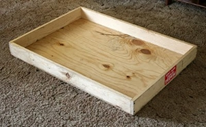 Стекло (оргстекло) размером 50х30Лампа План работы: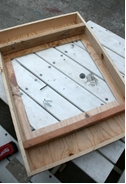 1. Проделайте в ящике окошко.2. Закройте его куском оргстекла.3. Сверху оргстекла положите лист белой бумаги (для матовости). Закрепите его изолентой.4. Поставьте ящик на подставки. Под ящик поместите источник света.5. Засыпьте в ящик песок, дождитесь темноты и можете приступать к творчеству.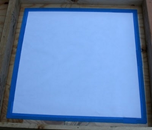 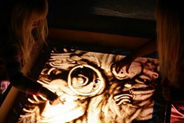 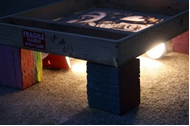 Принятана педагогическом совете «____» __________ .Утверждаюзаведующий детского сада № 115______________ Т.Н. Жаворонкова «____» __________ .№ п/пПеречень разделов (блоков) занятийИспользуемые формыИспользуемые формыИспользуемые формыМетоды и приемыМетоды и приемыДидактическое и техническое оснащениеФормы подведения итогов1Цикл «Великолепные линии, интересные фигуры»Цикл «Великолепные линии, интересные фигуры»Цикл «Великолепные линии, интересные фигуры»Цикл «Великолепные линии, интересные фигуры»Цикл «Великолепные линии, интересные фигуры»Цикл «Великолепные линии, интересные фигуры»Цикл «Великолепные линии, интересные фигуры»Цикл «Великолепные линии, интересные фигуры»1.1«Сказочная страна Золотого песка»«Сказочная страна Золотого песка»Совместно-индивидуальнаяЗнакомство со свойствами пескаЗнакомство со свойствами пескаСтол для рисования песком, лампа, белый песокСтол для рисования песком, лампа, белый песокОценка и самооценка по результатам, создание электронного портфолио1.2«Волшебные приключения»«Волшебные приключения»Совместно-индивидуальнаяЗнакомство с техникой «Send-Art»Знакомство с техникой «Send-Art»Стол для рисования песком, лампа, белый песокСтол для рисования песком, лампа, белый песокОценка и самооценка по результатам, создание электронного портфолио1.3«Волшебство линий. Роспись песком»«Волшебство линий. Роспись песком»Совместно-индивидуальнаяРисование на песочном фоне световыми линиями и пятнамиРисование на песочном фоне световыми линиями и пятнамиСтол для рисования песком, лампа, белый песокСтол для рисования песком, лампа, белый песокОценка и самооценка по результатам, создание электронного портфолио1.4«Морозные узоры. Узоры на стекле»«Морозные узоры. Узоры на стекле»Совместно-индивидуальнаяРисование на песочном фоне световыми линиями и пятнами Рисование темной фактурой песка на световом стеклеРисование на песочном фоне световыми линиями и пятнами Рисование темной фактурой песка на световом стеклеСтол для рисования песком, лампа, белый песокСтол для рисования песком, лампа, белый песокОценка и самооценка по результатам, создание электронного портфолио 1.5«Мир геометрических фигур»«Мир геометрических фигур»Совместно-индивидуальнаяРисование на песочном фоне световыми линиями и пятнами Рисование темной фактурой песка на световом стеклеРисование на песочном фоне световыми линиями и пятнами Рисование темной фактурой песка на световом стеклеСтол для рисования песком, лампа, белый песокСтол для рисования песком, лампа, белый песокОценка и самооценка по результатам, создание электронного портфолио 2Цикл «Сюжетное рисование»Цикл «Сюжетное рисование»Цикл «Сюжетное рисование»Цикл «Сюжетное рисование»Цикл «Сюжетное рисование»Цикл «Сюжетное рисование»Цикл «Сюжетное рисование»Цикл «Сюжетное рисование»2.1«Музыка леса»«Музыка леса»Совместно-индивидуальнаяРисование на песочном фоне световыми линиями и пятнами Рисование темной фактурой песка на световом стеклеРисование на песочном фоне световыми линиями и пятнами Рисование темной фактурой песка на световом стеклеСтол для рисования песком, лампа, белый песок Стол для рисования песком, лампа, белый песок Оценка и самооценка по результатам, создание электронного портфолио 2.2«Веселые рожицы»«Веселые рожицы»Совместно-индивидуальнаяРисование на песочном фоне световыми линиями и пятнами Рисование темной фактурой песка на световом стеклеРисование на песочном фоне световыми линиями и пятнами Рисование темной фактурой песка на световом стеклеСтол для рисования песком, лампа, белый песок Стол для рисования песком, лампа, белый песок Оценка и самооценка по результатам, создание электронного портфолио 2.3«Сказочные птицы» (по замыслу)«Сказочные птицы» (по замыслу)Совместно-индивидуальнаяРисование на песочном фоне световыми линиями и пятнами Рисование темной фактурой песка на световом стеклеРисование на песочном фоне световыми линиями и пятнами Рисование темной фактурой песка на световом стеклеСтол для рисования песком, лампа, белый песокСтол для рисования песком, лампа, белый песокОценка и самооценка по результатам, создание электронного портфолио 2.4«Зимний лес»«Зимний лес»Совместно-индивидуальнаяРисование на песочном фоне световыми линиями и пятнами Рисование темной фактурой песка на световом стеклеРисование на песочном фоне световыми линиями и пятнами Рисование темной фактурой песка на световом стеклеСтол для рисования песком, лампа, белый песокСтол для рисования песком, лампа, белый песокОценка и самооценка по результатам, создание электронного портфолио 2.5«Фрукты и овощи»«Фрукты и овощи»Совместно-индивидуальнаяРисование на песочном фоне световыми линиями и пятнами Рисование темной фактурой песка на световом стеклеРисование на песочном фоне световыми линиями и пятнами Рисование темной фактурой песка на световом стеклеСтол для рисования песком, лампа, белый песокСтол для рисования песком, лампа, белый песокОценка и самооценка по результатам, создание электронного портфолио 2.6«Натюрморт»«Натюрморт»Совместно-индивидуальнаяРисование на песочном фоне световыми линиями и пятнами Рисование темной фактурой песка на световом стеклеРисование на песочном фоне световыми линиями и пятнами Рисование темной фактурой песка на световом стеклеСтол для рисования песком, лампа, белый песок Стол для рисования песком, лампа, белый песок Оценка и самооценка по результатам, создание электронного портфолио 2.7«Цветы тоже бывают разными» (по замыслу)«Цветы тоже бывают разными» (по замыслу)Совместно-индивидуальнаяРисование на песочном фоне световыми линиями и пятнами Рисование темной фактурой песка на световом стеклеИспользование кисти веерного типа для создания особого качества линийРисование на песочном фоне световыми линиями и пятнами Рисование темной фактурой песка на световом стеклеИспользование кисти веерного типа для создания особого качества линийСтол для рисования песком, лампа, белый песок Стол для рисования песком, лампа, белый песок Оценка и самооценка по результатам, создание электронного портфолио 2.8«На морском дне»«На морском дне»Совместно-индивидуальнаяРисование на песочном фоне световыми линиями и пятнами Рисование темной фактурой песка на световом стекле Рисование на песочном фоне световыми линиями и пятнами Рисование темной фактурой песка на световом стекле Стол для рисования песком, лампа, белый песок Стол для рисования песком, лампа, белый песок Оценка и самооценка по результатам, создание электронного портфолио 2.9«Веселый зоопарк»«Веселый зоопарк»Совместно-индивидуальнаяРисование на песочном фоне световыми линиями и пятнами Рисование темной фактурой песка на световом стеклеРисование на песочном фоне световыми линиями и пятнами Рисование темной фактурой песка на световом стеклеСтол для рисования песком, лампа, белый песок Стол для рисования песком, лампа, белый песок Оценка и самооценка по результатам, создание электронного портфолио 2.10«Русские народные сказки»«Русские народные сказки»Совместно-индивидуальнаяРисование на песочном фоне световыми линиями и пятнами Рисование темной фактурой песка на световом стеклеРисование на песочном фоне световыми линиями и пятнами Рисование темной фактурой песка на световом стеклеСтол для рисования песком, лампа, белый песок Стол для рисования песком, лампа, белый песок Оценка и самооценка по результатам, создание электронного портфолио 2.11«Радуга над городом»«Радуга над городом»Совместно-индивидуальнаяРисование на песочном фоне световыми линиями и пятнами Рисование темной фактурой песка на световом стеклеРисование на песочном фоне световыми линиями и пятнами Рисование темной фактурой песка на световом стеклеСтол для рисования песком, лампа, белый песок Стол для рисования песком, лампа, белый песок Оценка и самооценка по результатам, создание электронного портфолио 2.12«Зимняя сказка»«Зимняя сказка»Совместно-индивидуальнаяРисование на песочном фоне световыми линиями и пятнами Рисование темной фактурой песка на световом стеклеРисование на песочном фоне световыми линиями и пятнами Рисование темной фактурой песка на световом стеклеСтол для рисования песком, лампа, белый песок Стол для рисования песком, лампа, белый песок Оценка и самооценка по результатам, создание электронного портфолио 2.13«Путешествие в космос»«Путешествие в космос»Совместно-индивидуальнаяРисование на песочном фоне световыми линиями и пятнами Рисование темной фактурой песка на световом стеклеИспользование кисти веерного типа для создания особого качества линийРисование на песочном фоне световыми линиями и пятнами Рисование темной фактурой песка на световом стеклеИспользование кисти веерного типа для создания особого качества линийСтол для рисования песком, лампа, белый песок Стол для рисования песком, лампа, белый песок Оценка и самооценка по результатам, создание электронного портфолио 2.14«Весна-красна»«Весна-красна»Совместно-индивидуальнаяРисование на песочном фоне световыми линиями и пятнами Рисование темной фактурой песка на световом стеклеРисование на песочном фоне световыми линиями и пятнами Рисование темной фактурой песка на световом стеклеСтол для рисования песком, лампа, белый песок Стол для рисования песком, лампа, белый песок Оценка и самооценка по результатам, создание электронного портфолио 2.19«Летний дождь. Ураган»«Летний дождь. Ураган»Совместно-индивидуальнаяРисование на песочном фоне световыми линиями и пятнами Рисование темной фактурой песка на световом стеклеРисование на песочном фоне световыми линиями и пятнами Рисование темной фактурой песка на световом стеклеСтол для рисования песком, лампа, белый песок Стол для рисования песком, лампа, белый песок Оценка и самооценка по результатам, создание электронного портфолио № п/пНаименование разделов (блоков)Общее количество учебных часов№ п/пНаименование разделов (блоков)Общее количество учебных часов1Цикл «Великолепные линии, интересные фигуры»71.1«Сказочная страна Золотого песка» 11.2«Волшебные приключения»11.3«Волшебство линий. Роспись песком»21.4«Морозные узоры. Узоры на стекле»11.5«Мир геометрических фигур»22Цикл «Сюжетное рисование»252.1«Музыка леса»22.2«Веселые рожицы»12.3«Сказочные птицы» (по замыслу)22.4«Зимний лес»12.5«Фрукты и овощи»12.6«Натюрморт»12.7«Цветы тоже бывают разными» (по замыслу)22.8«На морском дне»22.9«Веселый зоопарк»22.10«Русские народные сказки»»22.11«Радуга над городом»22.12«Зимняя сказка»22.13«Путешествие в космос»22.14«Весна-красна»22.15«Летний дождь. Ураган»1Итого:Итого:32№ п/пНаименование разделов (блоков)Содержание1Цикл «Великолепные линии, интересные фигуры»Цикл «Великолепные линии, интересные фигуры»1.1«Сказочная страна Золотого песка»Знакомство с Песочной страной.1.2«Волшебные приключения» Знакомство с материалом, показ работ песочных аниматоров1.3«Волшебство линий. Роспись песком»Показ способов рисования (техника)1.4«Морозные узоры. Узоры на стекле»Рассматривание различных узоров на морозном стекле.Создание статического рисунка узора1.5«Мир геометрических фигур»Показ способов рисования (техника)Создание статистического рисунка2Цикл «Сюжетное рисование»Цикл «Сюжетное рисование»«Музыка леса»Рассматривание природы лесаСоздание статического сюжета «Зимний лес» в перспективе (фон, деревья, ягоды, грибы, дикие животные и птицы)«Веселые рожицы»Рассматривание смайликов и лиц человекаСоздание статистического рисунка веселой рожицы«Сказочные птицы» (по замыслу)Рассматривание разнообразия сказочных птицСоздание статического рисунка сказочной птицы по замыслу«Зимний лес»Рассматривание природы зимнего леса, выявление особенностей (сугробы, голые деревья)Создание статического сюжета (сугробы, деревья, заяц, снегопад)«Фрукты и овощи»Рассматривание иллюстраций с изображение различных фруктов и овощей»Создание статического рисунка «Витамины на столе)«Натюрморт»Рассматривание картин художниковСоздание статистического рисунка «натюрморт)«Цветы тоже бывают разными» (по замыслу)Рассматривание разнообразия цветов (садовые, полевые, луговые)Создание статического рисунка (букет цветов)«На морском дне»Рассматривание морского дна, разнообразия морских обитателейСоздание статического сюжета (волны, камни, песок, водоросли, морские обитатели: рыбы, осьминог)«Веселый зоопарк»Рассматривание животных разных странСоздание статического рисунка животного разных стран (по выбору)«Русские народные сказки»Беседа о героях русских сказок, рассматривание иллюстраций к сказкамСоздание статистического сюжета к русской народной сказке (по выбору)Отгадывание сказок«Радуга над городом»Рассматривание фотографий с изображение родного городаСоздание динамического сюжета «Родной город» (в динамике показать тучи, дождь, появление радуги)«Зимняя сказка»Беседа и зиме, Новогоднем праздникеСоздание динамичного рисунка «Лепим снеговика»«Путешествие в космос»Рассматривание звездного неба, солнечной системы.Создание статистического сюжета о том, что может происходить на других планетах «Весна-красна»Беседа о приметах весныРассматривание весенних картинСоздание динамичного сюжета «Капель»«Летний дождь. Ураган»Рассматривание картин с летней тематикой разной погоды (солнце, хмурая погода, ветер, дождь, ураган)Создание динамичного сюжета по теме (показать в динамике: солнечная погода, легкий ветер, тучи, дождь, ураган)Диагностика развития творческого мышления, воображения, восприятияДиагностика развития творческого мышления, воображения, восприятияЧто это может быть? (зрительно)Детям предлагаются картинки, на которых изображены разнообразные фигуры, например двойной круг, десятиконечная звезда, буква "Х"). Они должны придумать названия к картинкам и объяснить их.Как можно использовать этот предмет?Детям предлагается назвать как можно больше способов использования какого-либо предмета, например пластиковой бутылки, совочка, вазы для цветов, опрыскивателя и др.Рисование "Чего на свете не бывает?"Детям предлагается нарисовать то, чего не бывает, например рыба плывет по воздуху, звезды ходят по земле, пауки разговаривают, дома сами ходят и пр."Что недорисовано?"На предлагаемых картинках дошкольники определяют, что художник забыл нарисовать, -оценка целостного восприятияДиагностика мелкой моторики пальцев рукДиагностика мелкой моторики пальцев рукТест "Пальчик, пальчик, где ты был?"Педагог садится за стол напротив ребенка и просит его протянуть одну руку. Закрывает от него ладонь и пальцы этой руки своей рукой. Другой рукой дотрагивается до пальцев протянутой руки ребенка и просит его вытянуть на другой руке тот палец, который педагог в этот момент трогает.Ребенок 6-7 лет свободно различает большой палец, мизинец и указательный. Различение среднего и безымянного пальцев представляет трудность и для семилетнего ребенка. Педагогу следует иметь в виду, что пальцы на правой руке ребенок-правша, как правило, различает несколько лучше, чем на левойТест "Силуэты"Педагог просит детей узнать, что изображено на предлагаемом рисунке. Затем они обводят предметы по контуру и раскрашивают карандашами. Время выполнения задания - 15 мин.Показатели для ребенка 6-7 лет: называет 15 предметов - высокий уровень; 10-12 предметов - средний; 5-6 предметов - низкийТест "Дорисуй предметы"Ребенку предлагают посмотреть на рисунки и перечислить, какие предметы он видит. Нужно назвать эти предметы и дорисовать, используя фломастеры или цветные карандаши. Время выполнения задания - 10 мин.Показатели для ребенка 6-7 лет: называет 12 предметов - высокий уровень; 8-9 предметов - средний; 5 предметов - низкийФИребенкаАктивность и самостоятельность в рисованииУмение находить новые способы изображения, передавать в работах свои чувстваУровень тревожности, развитие психических процессов (диагностируется педагогом-психологом)Уровень формирования мелкой моторики4-5 летУровни развитияИнтерес к деятельностиТехнические навыкиРазвитиевоображенияРазвитиявосприятияРазвитие мелкой моторикиСентябрьНизкийСентябрьСреднийСентябрьВысокийМай НизкийМай СреднийМай Высокий